T.CKARAKÖPRÜ KAYMAKAMLIĞISAİD NURSİ ANADOLU İMAM HATİP LİSESİ MÜDÜRLÜĞÜ2019-2023 STRATEJİK PLANI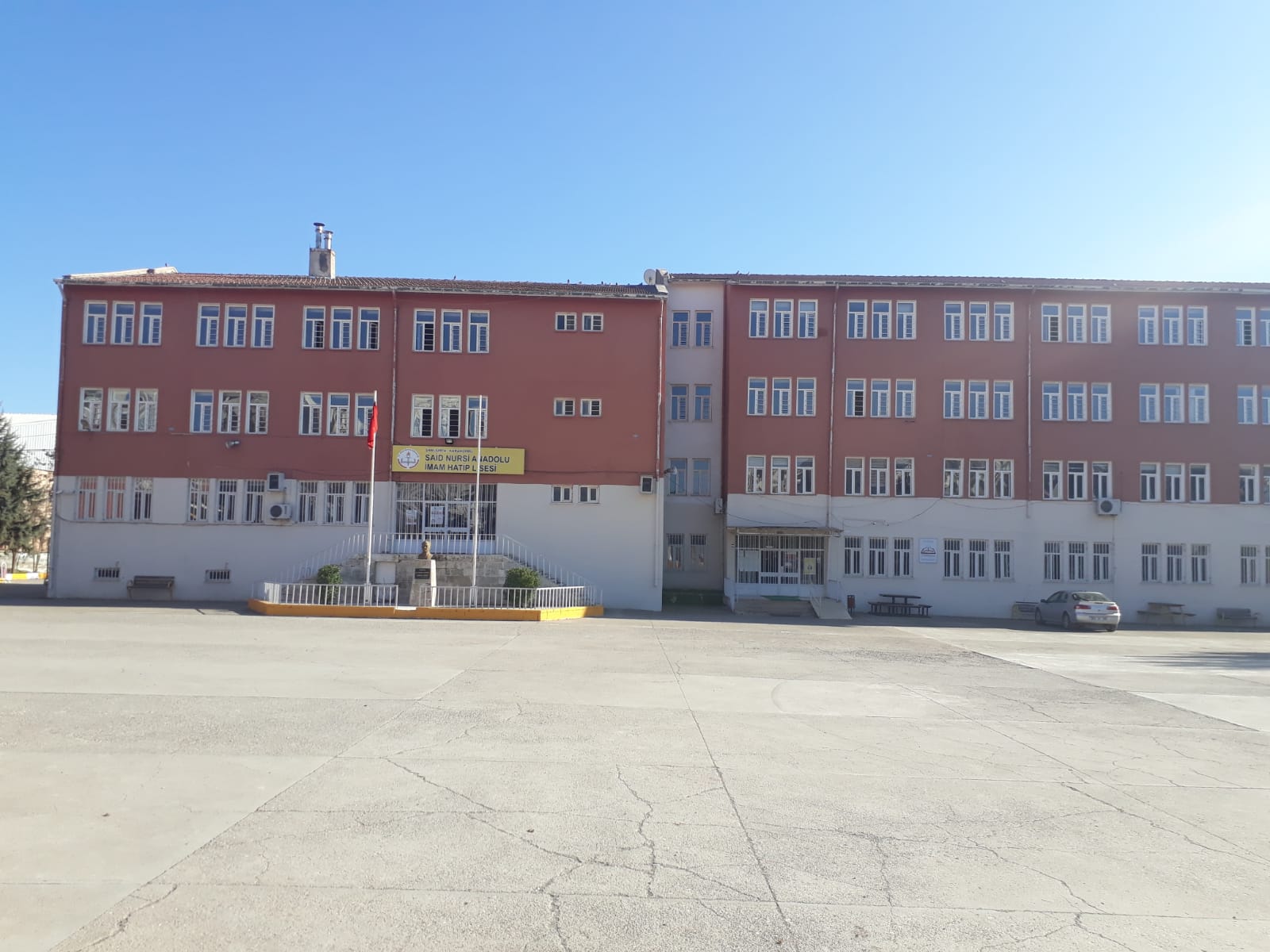 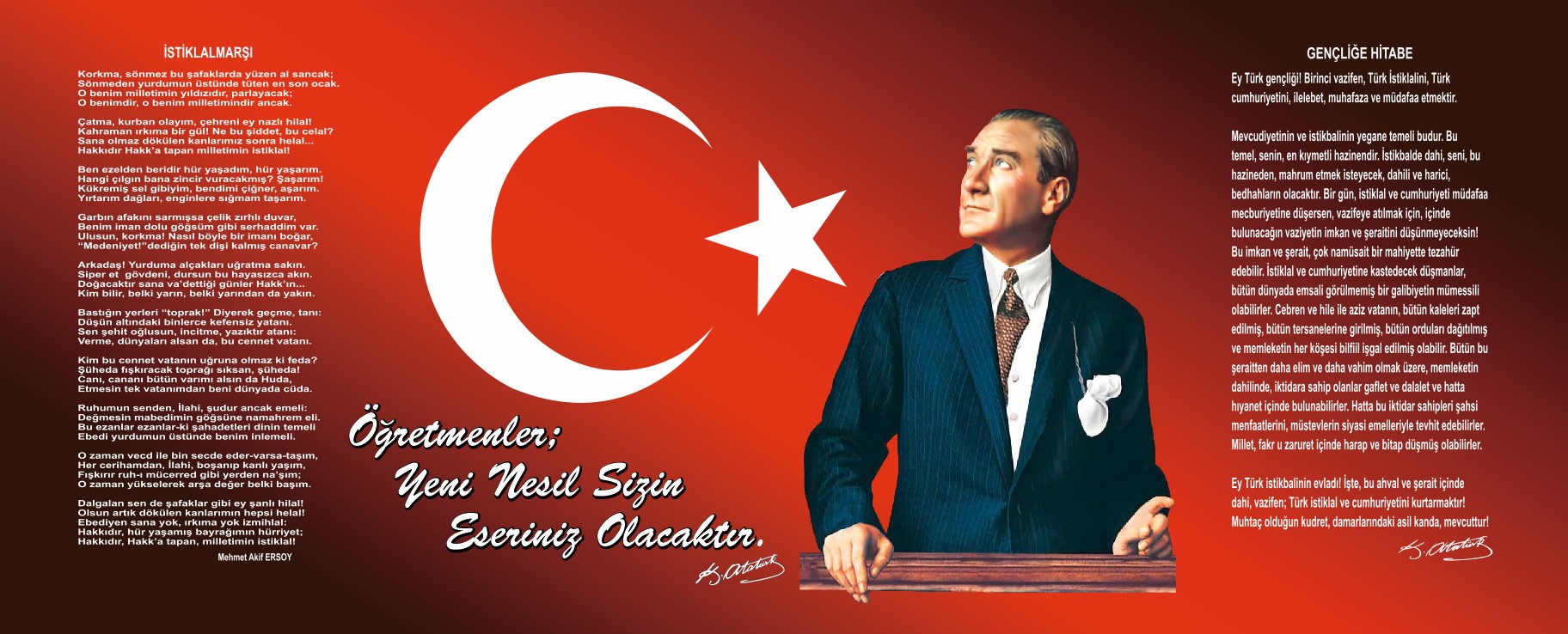 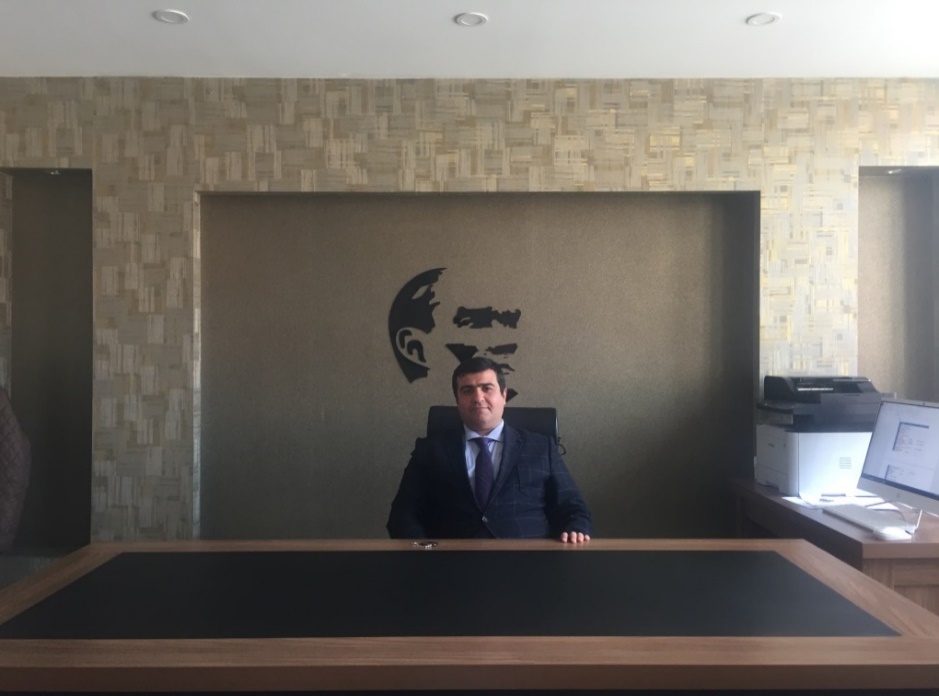        Said Nursi Anadolu İmam Hatip Lisesi 2018-2019 Eğitim- Öğretim yılında Karaköprü ilçesine bağlı Atakent mahallesinde eğitim hizmetine başlamıştır. Okulumuz ülkemizin ihtiyaç duyduğu genç, başarılı ve ahlaklı bireyleri topum önüne çıkarmak, sadece din görevlisi değil; aynı zamanda da ahlaklı, başarılı bir öğretmen, doktor, mühendis, ülkemizin ihtiyaç duyduğu tüm meslek dallarından öğrencilerin yetiştirilmesinde üniversitelere yardımcı olmak noktasında eğitim adına üzerine düşen vazifeyi hakkıyla yerine getirmek hedefiyle hareket etmektedir.         Said Nursi Anadolu İmam Hatip Lisesi öğrencileri sadece bir okulun imkânlarına sahip olmanın ötesinde sosyal ve sportif faaliyetlerde öne çıkan, yatılı kalabilme imkânlarının bulunmasından dolayı şehrimizin uzak ilçelerinden öğrencilerim de okuma imkânı bulabileceği sayılı eğitim kurumlarından biridir. Öğrencilerimize özellikle İmam Hatip öğrencisi olmanın verdiği sorumluluk bilinci aşılanarak bu öğrencilerin ileriki yıllarda bir kanaat önderi olabilecek hitabet yeteneği ve vakur duruşu edindirebilme açısından uygulamalı dersler planlama dâhilindedir. Okulumuzun bünyesinde bulunan ortaokul kısmı da aynı şekilde öncelikle lise giriş sınavlarında ilde ve bölgede en üst neticeyi oraya çıkarabilme hedefiyle hareket etmekte ve eğitimde ahlakı ve birey olmanın onurunu her şeyin üstünde tutan bir anlayışla, eğitim çalışmalarını sürdürmektedir.                                                                                                                                  	                                                                                                                                   Mustafa Haki ARSLAN                                                                                                                                                                 Okul MüdürüİçindekilerSunuş	3İçindekiler	4BÖLÜM I: GİRİŞ ve PLAN HAZIRLIK SÜRECİ	5BÖLÜM II: DURUM ANALİZİ	6Okulun Kısa Tanıtımı 	6Okulun Mevcut Durumu: Temel İstatistikler	7PAYDAŞ ANALİZİ	12GZFT (Güçlü, Zayıf, Fırsat, Tehdit) Analizi	14Gelişim ve Sorun Alanları	16BÖLÜM III: MİSYON, VİZYON VE TEMEL DEĞERLER	19MİSYONUMUZ 	19VİZYONUMUZ 	19TEMEL DEĞERLERİMİZ 	19BÖLÜM IV: AMAÇ, HEDEF VE EYLEMLER	21TEMA I: EĞİTİM VE ÖĞRETİME ERİŞİM	21TEMA II: EĞİTİM VE ÖĞRETİMDE KALİTENİN ARTIRILMASI	24TEMA III: KURUMSAL KAPASİTE	28V. BÖLÜM: MALİYETLENDİRME	32VI.BÖLÜM: İZLEME VE DEĞERLENDİRME..	36BÖLÜM I: GİRİŞ ve PLAN HAZIRLIK SÜRECİ2019-2023 dönemi stratejik plan hazırlanması süreci Üst Kurul ve Stratejik Plan Ekibinin oluşturulması ile başlamıştır. Ekip tarafından oluşturulan çalışma takvimi kapsamında ilk aşamada durum analizi çalışmaları yapılmış ve durum analizi aşamasında paydaşlarımızın plan sürecine aktif katılımını sağlamak üzere paydaş anketi, toplantı ve görüşmeler yapılmıştır. Durum analizinin ardından geleceğe yönelim bölümüne geçilerek okulumuzun amaç, hedef, gösterge ve eylemleri belirlenmiştir. Çalışmaları yürüten ekip ve kurul bilgileri altta verilmiştir.STRATEJİK PLAN ÜST KURULUBÖLÜM II: DURUM ANALİZİDurum analizi bölümünde okulumuzun mevcut durumu ortaya konularak neredeyiz sorusuna yanıt bulunmaya çalışılmıştır. Bu kapsamda okulumuzun kısa tanıtımı, okul künyesi ve temel istatistikleri, paydaş analizi ve görüşleri ile okulumuzun Güçlü Zayıf Fırsat ve Tehditlerinin (GZFT) ele alındığı analize yer verilmiştir.Okulun Kısa Tanıtımı            Okulumuz ortaokul olarak 2014-2015 Eğitim Öğretim Yılında Karaköprü Doğukent Mahallesinde eğitim öğretim hayatına başlamıştır. 2018-2019 Eğitim Öğretim Yılında ise İmam hatip Lisesi’ne dönüştürülerek eğitim hayatına devam etmektedir. Okulun bünyesinde ortaokul kısmı da mevcuttur. Okulunda 20 derslik vardır. Bu dersliklerin 8 tanesi ortaokul 12 tanesi ise lise kısmı için planlanmıştır.     Okulumuz eğitim hayatına başladığı günden itibaren sürekli başarılarıyla gündeme gelmiş bir okuldur. Din Öğretimi Genel Müdürlüğünün düzenlemiş olduğu yarışmalarda katılımları ve başarılarıyla adından övgüyle söz ettirmektedir. 2018-2019 Eğitim Öğretim yılında Din Öğretimi Genel Müdürlüğünün düzenlemiş olduğu Genç Hatipler Hutbe Yarışması Bölge koordinatörlüğünü üstlenmiş ve Genç Sesler Musiki yarışması il koordinatörlüğünü yapmıştır ve musiki yarışmasında il üçüncü olmuştur.    Ayrıca okulumuz Din Kültürü ve Ahlak Bilgisi Öğretmenleri gelişim Programı çerçevesinde Ayşe Hümeyra Kız Anadolu İmam Hatip Lisesiyle birlikte çeşitli seminerler hazırlanıp ve düzenlenmesi noktasında ilçe koordinatörlüğünü yürütmektedir.      Okulumuz bünyesinde her hafta bir etkinlik yapılması kapsamında çeşitli projeler hayata geçirilmiştir. Bu çalışmalardan öne çıkanlar. Seccadeni al cumaya gel,  İmam hatip öğrencisi küs kalamaz gibi özgün projelerle Kuran’ı Kerim’i güzel okuma ve Ezan okuma yarışmalarıdır. 17 Aralık Dünya Arapça Günü kapsamında Yönetici Akademisi Sürekli Eğitim Merkezinde kutlama programı hazırlayarak Arapça ile ilgili öğrencilerde farkındalık oluşturmaya çalışılmıştır.      Okulumuz sürekli gelişen Türkiye’nin en genç ve dinamik şehirlerinden biri olan Şanlıurfa’nın eğitimine katkı sağlamayı birinci öncelikli hedefi olarak belirlemiştir. Bu bağlamda yeniliklere açık, öncü ve gerçekleştirilebilir bir eğitim sürecini yürütme iradesine sahip bir ekip ruhuyla hareket etmektedir.Okulun Mevcut Durumu: Temel İstatistiklerOkul KünyesiOkulumuzun temel girdilerine ilişkin bilgiler altta yer alan okul künyesine ilişkin tabloda yer almaktadır.Temel Bilgiler Tablosu- Okul Künyesi Çalışan BilgileriOkulumuzun çalışanlarına ilişkin bilgiler altta yer alan tabloda belirtilmiştir.Çalışan Bilgileri TablosuOkulumuz Bina ve Alanları	Okulumuzun binası ile açık ve kapalı alanlarına ilişkin temel bilgiler altta yer almaktadır.Okul Yerleşkesine İlişkin Bilgiler Sınıf ve Öğrenci Bilgileri	Okulumuzda yer alan sınıfların öğrenci sayıları alttaki tabloda verilmiştir.Donanım ve Teknolojik KaynaklarımızTeknolojik kaynaklar başta olmak üzere okulumuzda bulunan çalışır durumdaki donanım malzemesine ilişkin bilgiye alttaki tabloda yer verilmiştir.Teknolojik Kaynaklar TablosuGelir ve Gider BilgisiOkulumuzun genel bütçe ödenekleri, okul aile birliği gelirleri ve diğer katkılarda dâhil olmak üzere gelir ve giderlerine ilişkin son iki yıl gerçekleşme bilgileri alttaki tabloda verilmiştir.PAYDAŞ ANALİZİKurumumuzun temel paydaşları öğrenci, veli ve öğretmen olmakla birlikte eğitimin dışsal etkisi nedeniyle okul çevresinde etkileşim içinde olunan geniş bir paydaş kitlesi bulunmaktadır. Paydaşlarımızın görüşleri anket, toplantı, dilek ve istek kutuları, elektronik ortamda iletilen önerilerde dâhil olmak üzere çeşitli yöntemlerle sürekli olarak alınmaktadır.Paydaş anketlerine ilişkin ortaya çıkan temel sonuçlara altta yer verilmiştir.	Öğrenci Anketi Sonuçları: Okulumuzda eğitim gören 245 öğrenciye uyguladığımız anket neticesine;Olumlu (Başarılı) yönlerimiz: Okulda güvende hissedip okulu sevmektedirler. Öğretmenlerle iletişim kurup sorunları rahatlıkla dile getirmektedirler. Okulumuzun ders ortamı temiz olup, ders araç gereçleri ile işlenmeye çalışılmaktadır. Sınıflarımızın kalabalık olmaması, ders aralarında oyunlar oynanabilmesi.Olumsuz (başarısız) yönlerimiz:  Okulumuzun fiziki şartları yeterli fakat kullanabilecek materyal yeterli değildir. Okul bahçesinde spor etkinliklerin yapılacağı alanlar yeterli değildir. Bahçe zemini öğrencileri rahatsız etmektedir. Öğretmen Anketi Sonuçları: 35 Öğretmenimizle yaptığımız anket neticesine;	Olumlu (Başarılı) yönlerimiz:  Aidiyet değeri yüksek, okulu benimseyen, eşit ve adil davranılmaktadır. Öğretmen gelişimi için fırsatlar sunmakta, yenilik çalışmalarda destek olmaktadır. Öğretmenler arası işbirliği yapılmaktadır. Yapılacak çalışmalarda öğretmenin fikri alınmaktadır. Gezi gözlem yeteri kadar yapılmaktadır.Olumsuz (başarısız) yönlerimiz: Sosyal etkinlikler yeteri kadar yapılmamaktadır. Öğretmenler odası yetersiz. Veli Anketi Sonuçları: 72 velimizle yaptığımız anket neticesine;	Olumlu (Başarılı) yönlerimiz: Öğretmenle ihtiyaç duyduğum her zaman görüşme imkânım var. Öğrencimle ilgili sorunlar olunca ilgilenip, devam etmediği zaman arayıp haber verilmektedir. Okul temiz ve bakımlı olup, öğrencim giriş ve çıkışlarda gerekli güvenlik tedbirleri alınmış olup, teneffüslerde kontrol edilmektedir. Dersler araç ve gereçlerle işlenip öğrencimle ilgilenilmektedir. Okul sitesi güncel olup, e-okuldan gerekli bilgileri ulaşmaktayım.Olumsuz (başarısız) yönlerimiz: Okul fiziki olarak yeterli olup araç gereç eksiktir.Sonucu çıkmaktadır.GZFT (Güçlü, Zayıf, Fırsat, Tehdit) AnaliziOkulumuzun temel istatistiklerinde verilen okul künyesi, çalışan bilgileri, bina bilgileri, teknolojik kaynak bilgileri ve gelir gider bilgileri ile paydaş anketleri sonucunda ortaya çıkan sorun ve gelişime açık alanlar iç ve dış faktör olarak değerlendirilerek GZFT tablosunda belirtilmiştir. Dolayısıyla olguyu belirten istatistikler ile algıyı ölçen anketlerden çıkan sonuçlar tek bir analizde birleştirilmiştir.Kurumun güçlü ve zayıf yönleri donanım, malzeme, çalışan, iş yapma becerisi, kurumsal iletişim gibi çok çeşitli alanlarda kendisinden kaynaklı olan güçlülükleri ve zayıflıkları ifade etmektedir ve ayrımda temel olarak okul müdürü/müdürlüğü kapsamından bakılarak iç faktör ve dış faktör ayrımı yapılmıştır. İçsel FaktörlerGüçlü YönlerZayıf YönlerDışsal FaktörlerFırsatlarTehditler Gelişim ve Sorun AlanlarıGelişim ve sorun alanları analizi ile GZFT analizi sonucunda ortaya çıkan sonuçların planın geleceğe yönelim bölümü ile ilişkilendirilmesi ve buradan hareketle hedef, gösterge ve eylemlerin belirlenmesi sağlanmaktadır. Gelişim ve sorun alanları ayrımında eğitim ve öğretim faaliyetlerine ilişkin üç temel tema olan Eğitime Erişim, Eğitimde Kalite ve kurumsal Kapasite kullanılmıştır. Eğitime erişim, öğrencinin eğitim faaliyetine erişmesi ve tamamlamasına ilişkin süreçleri; Eğitimde kalite, öğrencinin akademik başarısı, sosyal ve bilişsel gelişimi ve istihdamı da dâhil olmak üzere eğitim ve öğretim sürecinin hayata hazırlama evresini; Kurumsal kapasite ise kurumsal yapı, kurum kültürü, donanım, bina gibi eğitim ve öğretim sürecine destek mahiyetinde olan kapasiteyi belirtmektedir.Gelişim ve sorun alanlarına ilişkin GZFT analizinden yola çıkılarak saptamalar yapılırken yukarıdaki tabloda yer alan ayrımda belirtilen temel sorun alanlarına dikkat edilmesi gerekmektedir.Gelişim ve Sorun AlanlarımızBÖLÜM III: MİSYON, VİZYON VE TEMEL DEĞERLEROkul Müdürlüğümüzün Misyon, vizyon, temel ilke ve değerlerinin oluşturulması kapsamında öğretmenlerimiz, öğrencilerimiz, velilerimiz, çalışanlarımız ve diğer paydaşlarımızdan alınan görüşler, sonucunda stratejik plan hazırlama ekibi tarafından oluşturulan Misyon, Vizyon, Temel Değerler; Okulumuz üst kurulana sunulmuş ve üst kurul tarafından onaylanmıştır.MİSYONUMUZSaid Nursi Anadolu İmam Hatip Lisesinin misyonu; öğrencileri, sağlıklı iletişim kurabilen, ulusal ve evrensel değerlerle donanmış, özgüveni tam, sorumluluk alabilen, bilimsel ve analitik düşünceye sahip, teknoloji ile barışık, yararlı hobileri olan, estetik beğenileri gelişmiş, üretken ve ahlaklı, araştırma yapmaya ve öğrenmeye meraklı,  insana, topluma ve doğaya saygılı bireyler olarak hayata hazırlamaktır.VİZYONUMUZSaid Nursi Anadolu İmam Hatip Lisesinin vizyonu; Eğitimde öncü, yeniliklere açık bir model oluşturmaktır.TEMEL DEĞERLERİMİZ1) Ahlaklı olmak2) Saygılı olmak3) Çalışkan olmak4) Yenilikçi olmak5) Güvenilir olmak6) Nitelikli eğitim7) Bireysel öğrenme ve becerileri desteklemek8) Açıklık ve erişilebilirlik9) Hesap verilebilirlik10) Etkili okul içi ve dışı iletişim11) Hakkaniyet ve eşitlikBÖLÜM IV: AMAÇ, HEDEF VE EYLEMLERTEMA I: EĞİTİM VE ÖĞRETİME ERİŞİMEğitim ve öğretime erişim okullaşma ve okul terki, devam ve devamsızlık, okula uyum ve oryantasyon, özel eğitime ihtiyaç duyan bireylerin eğitime erişimi, yabancı öğrencilerin eğitime erişimi ve hayatboyu öğrenme kapsamında yürütülen faaliyetlerin ele alındığı temadır.Stratejik Amaç 1: Kayıt bölgemizde yer alan çocukların okullaşma oranlarını artıran, öğrencilerin uyum ve devamsızlık sorunlarını gideren etkin bir yönetim yapısı kurulacaktır. Stratejik Hedef 1.1.             Kayıt bölgemizde yer alan çocukların okullaşma oranları artırılacak ve öğrencilerin uyum ve devamsızlık sorunları da giderilecektirPerformans GöstergeleriEylemler. PG.1.1.a Okulu tanıtıcı çalışmaların yapılması, Ortaokul 8.sınıf ve ilkokul 4. Sınıf öğrencilerin okullarda ziyaret edilerek okul hakkında bilgi verilmesi.TEMA II: EĞİTİM VE ÖĞRETİMDE KALİTENİN ARTIRILMASIEğitim ve öğretimde kalitenin artırılması başlığı esas olarak eğitim ve öğretim faaliyetinin hayata hazırlama işlevinde yapılacak çalışmaları kapsamaktadır. Bu tema altında akademik başarı, sınav kaygıları, sınıfta kalma, ders başarıları ve kazanımları, disiplin sorunları, öğrencilerin bilimsel, sanatsal, kültürel ve sportif faaliyetleri ile istihdam ve meslek edindirmeye yönelik rehberlik ve diğer mesleki faaliyetler yer almaktadır. Stratejik Amaç 2: Öğrencilerimizin gelişmiş dünyaya uyum sağlayacak şekilde donanımlı bireyler olabilmesi için eğitim ve öğretimde kalite artırılacaktır.Stratejik Hedef 2.1.  Öğrenme kazanımlarını takip eden ve velileri de sürece dâhil eden bir yönetim anlayışı ile öğrencilerimizin akademik başarıları ve sosyal faaliyetlere etkin katılımı artırılacaktır.Hedef 2.1: Okulumuzun akademik başarısı oranını plan dönemi sonuna kadar %1 arttırmak.Hedef 2.2: Okulda kültürel etkinliklerin planlanarak 2019 yılında iki kültürel etkinliğin düzenlenmesi ve bu sayının plan döneminde altıya çıkarılması.Hedef 2.3: Eğitim –öğretim yılı içerisinde öğrencilerimizin ayda okuduğu ortalama kitap sayısını %10 arttırmak.Performans GöstergeleriEylemlerStratejik Hedef 2.2.  Etkin bir rehberlik anlayışıyla, öğrencilerimizi ilgi ve becerileriyle orantılı bir şekilde üst öğrenime veya istihdama hazır hale getiren daha kaliteli bir kurum yapısına geçilecektir. Performans GöstergeleriEylemlerTEMA III: KURUMSAL KAPASİTEStratejik Amaç 3: Eğitim ve öğretim faaliyetlerinin daha nitelikli olarak verilebilmesi için okulumuzun kurumsal kapasitesi güçlendirilecektir. Stratejik Hedef 3.1.  Etkili ve verimli bir kurumsal yapıyı oluşturmak için; mevcut beşeri, fiziki alt yapı ile yönetim ve organizasyon yapısı iyileştirilecektir.Performans GöstergeleriEylemlerV. BÖLÜM: MALİYETLENDİRME2019-2023 Stratejik Planı Faaliyet/Proje Maliyetlendirme TablosuVI. BÖLÜM: İZLEME VE DEĞERLENDİRMEOkulumuz Stratejik Planı izleme ve değerlendirme çalışmalarında 5 yıllık Stratejik Planın izlenmesi ve 1 yıllık gelişim planın izlenmesi olarak ikili bir ayrıma gidilecektir. Stratejik planın izlenmesinde 6 aylık dönemlerde izleme yapılacak denetim birimleri, il ve ilçe millî eğitim müdürlüğü ve Bakanlık denetim ve kontrollerine hazır halde tutulacaktır.Yıllık planın uygulanmasında yürütme ekipleri ve eylem sorumlularıyla aylık ilerleme toplantıları yapılacaktır. Toplantıda bir önceki ayda yapılanlar ve bir sonraki ayda yapılacaklar görüşülüp karara bağlanacaktır. STRATEJİK PLAN ÜST KURULU İMZA SİRKÜSÜÜst Kurul BilgileriÜst Kurul BilgileriEkip BilgileriEkip BilgileriAdı SoyadıUnvanıAdı SoyadıUnvanıMustafa Haki ARSLANOkul MüdürüOrhan TAŞÇIFen Bilgisi ÖğretmeniMahmut ÖNCELMüdür YardımcısıVeysel KAYATürkçe ÖğretmeniAhmet ÖZKAYAOkul Aile Bir. Baş.Mehmet YILDIZRehber Öğretmeniİli: Şanlıurfaİli: Şanlıurfaİli: Şanlıurfaİli: Şanlıurfaİlçesi: Karaköprüİlçesi: Karaköprüİlçesi: Karaköprüİlçesi: KaraköprüAdres: Atakent Mahallesi 6093.Sokak no:4 Atakent Mahallesi 6093.Sokak no:4 Atakent Mahallesi 6093.Sokak no:4 Coğrafi Konum (link) Coğrafi Konum (link) …………………………. …………………………. Telefon Numarası: 414347776941434777694143477769Faks Numarası:Faks Numarası:e- Posta Adresi:764571@meb.k12.tr764571@meb.k12.tr764571@meb.k12.trWeb sayfası adresi:Web sayfası adresi:http://urfasaidnursiaihl.meb.k12.tr/http://urfasaidnursiaihl.meb.k12.tr/Kurum Kodu:764571764571764571Öğretim Şekli:Öğretim Şekli:Tam GünTam GünOkulun Hizmete Giriş Tarihi : 16.09.2018Okulun Hizmete Giriş Tarihi : 16.09.2018Okulun Hizmete Giriş Tarihi : 16.09.2018Okulun Hizmete Giriş Tarihi : 16.09.2018Toplam Çalışan SayısıToplam Çalışan Sayısı55Öğrenci Sayısı:Kız00Öğretmen SayısıKadın1515Öğrenci Sayısı:Erkek506506Öğretmen SayısıErkek2424Öğrenci Sayısı:Toplam506506Öğretmen SayısıToplam3939Derslik Başına Düşen Öğrenci SayısıDerslik Başına Düşen Öğrenci SayısıDerslik Başına Düşen Öğrenci Sayısı:25Şube Başına Düşen Öğrenci SayısıŞube Başına Düşen Öğrenci SayısıŞube Başına Düşen Öğrenci Sayısı25Öğretmen Başına Düşen Öğrenci SayısıÖğretmen Başına Düşen Öğrenci SayısıÖğretmen Başına Düşen Öğrenci Sayısı:12Şube Başına 30’dan Fazla Öğrencisi Olan Şube SayısıŞube Başına 30’dan Fazla Öğrencisi Olan Şube SayısıŞube Başına 30’dan Fazla Öğrencisi Olan Şube Sayısı:0Öğrenci Başına Düşen Toplam Gider MiktarıÖğrenci Başına Düşen Toplam Gider MiktarıÖğrenci Başına Düşen Toplam Gider Miktarı23 TLÖğretmenlerin Kurumdaki Ortalama Görev SüresiÖğretmenlerin Kurumdaki Ortalama Görev SüresiÖğretmenlerin Kurumdaki Ortalama Görev Süresi3UnvanErkekKadınToplamOkul Müdürü ve Müdür Yardımcısı606Sınıf Öğretmeni000Branş Öğretmeni191534Rehber Öğretmen101İdari Personel000Yardımcı Personel426Güvenlik Personeli011Toplam Çalışan Sayıları301848Okul BölümleriOkul BölümleriÖzel AlanlarVarYokOkul Kat Sayısı3Çok Amaçlı SalonvarDerslik Sayısı20Çok Amaçlı SahayokDerslik Alanları (m2)1000KütüphanevarKullanılan Derslik Sayısı15Fen LaboratuvarıvarŞube Sayısı15Bilgisayar Laboratuvarıvarİdari Odaların Alanı (m2)120İş AtölyesiyokÖğretmenler Odası (m2)40Beceri AtölyesiyokOkul Oturum Alanı (m2)9000PansiyonvarOkul Bahçesi (Açık Alan)(m2)3000Okul Kapalı Alan (m2)6000Sanatsal, bilimsel ve sportif amaçlı toplam alan (m2)1000Kantin (m2)40Tuvalet Sayısı7Diğer (………….)SINIFIKızErkekToplamSINIFIKızErkekToplam5-A027275-B027276-A026266-B029297-A019197-B019197-C019198-A022228-B024248-C022228-D021218-E022229-A033339-B029299-C032329-D032329-E0282810-A0292910-B0222210-C02424Akıllı Tahta Sayısı25TV Sayısı2Masaüstü Bilgisayar Sayısı45Yazıcı Sayısı8Taşınabilir Bilgisayar Sayısı2Fotokopi Makinası Sayısı2Projeksiyon Sayısı1İnternet Bağlantı Hızı860 MbpsYıllarGelir MiktarıGider Miktarı201835003500201950005000ÖğrencilerSınıf mevcutlarının eğitim-öğretime elverişli olması, Öğrencilerin okula devamının sağlanması, Disiplinsizlik ve karmaşa bulunmaması,ÇalışanlarÇalışanların mesleklerinde deneyimli olmalarıVelilerVelilerle işbirliğinin yapılması.Bina ve YerleşkeBina ve eklentilerinin yeterli olması, öğrenci başına düşen açık alan oranının yeterli olmasıDonanımTeknolojik donanım ve öğretmenlerin teknolojik birikimlerinin yeterli olması.BütçeMaddi Koşulların Elverdiği Sürece Harcanıyor OlmasıYönetim SüreçleriYöneticilerin diyaloğa açık olmaları, öğretmenler kurulunda alınan kararların herkes tarafından benimsenip uygulanabilmesi,İletişim SüreçleriÇalışanlarla ikili iletişim kanallarının sürekli açık olması.ÖğrencilerÖğrencilerin akademik bir elemeden geçirilmeden okula kayıt yaptırabilmesiÇalışanlarÇalışan sayısının yetersiz olması; ek mesai ücreti alamamalarıVelilerVelilerin okulun problemlerine yeterli duyarlılığı göstermemeleriBina ve YerleşkeBina ve yerleşkenin eski olması; bakım ve onarıma ihtiyaç duyulmasıDonanımDonatım araçlarının sürekli arızalanmasıBütçeBütçenin sosyal ve sportif aktiviteler için yeterli olmamasıYönetim SüreçleriYönetim kadrosunun mevcut öğrenci sayısının fazlalığından birebir iletişimde eksik kalıyor olması,İletişim Süreçleriİletişimin öneminin öğrenci ve çalışanlara yeterince anlatılamamasıvbPolitikÜlkenin eğitim politikasının güncel olması,  EkonomikOkul bölge olarak ulaşım problemi olan bir güzergahta olmaması.SosyolojikYakın sosyal çevrede ve şehir ölçeğinde eğitim kurumuna destek olma eğiliminin yüksek olması,TeknolojikEğitimde fırsat eşitliğinin sağlanması açısından teknolojik gelişmelerin farkında olunmasıMevzuat-YasalEğitimde sürekli değişen politikalarının geliştirilmesi.EkolojikKonum itibariyle, kentleşmenin getirdiği, trafik, gürültü, sosyal karmaşa gibi olumsuzluklardan göreli olarak daha az etkilenmesi.PolitikOkulun taşınması,EkonomikHalen yeterli ölçüde eğitime bütçe ayrılamamasıSosyolojikGiderek yoğunluk kazanan ekonomik, sosyal ve kültürel tatmin düzeyi düşük nüfus yoğunlaşmasının baskısıTeknolojikTeknolojik alt yapının yenilenememesi.Mevzuat-YasalSürekli değişen Eğitim politikaları.EkolojikNüfus rejimindeki istikrarsızlık, artan hareketlilik,Eğitime ErişimEğitimde KaliteKurumsal KapasiteOkullaşma OranıAkademik BaşarıKurumsal İletişimOkula Devam/ DevamsızlıkSosyal, Kültürel ve Fiziksel GelişimKurumsal YönetimOkula Uyum, OryantasyonSınıf TekrarıBina ve YerleşkeÖzel Eğitime İhtiyaç Duyan Bireylerİstihdam Edilebilirlik ve YönlendirmeDonanımYabancı ÖğrencilerÖğretim YöntemleriTemizlik, HijyenHayat boyu ÖğrenmeDers araç gereçleriİş Güvenliği, Okul GüvenliğiTaşıma ve servis 1.TEMA: EĞİTİM VE ÖĞRETİME ERİŞİM 1.TEMA: EĞİTİM VE ÖĞRETİME ERİŞİM1Özel Eğitime İhtiyaç Duyan bireyler.2Okula uyum sorunları.2.TEMA: EĞİTİM VE ÖĞRETİMDE KALİTE2.TEMA: EĞİTİM VE ÖĞRETİMDE KALİTE1Öğretmenlere yönelik hizmet içi eğitimler2Eğitim öğretim sürecinde sanatsal, sportif ve kültürel faaliyetler3Ders araç ve gereçleri.4Yardımcı personel.5Öğretmen yeterlilikleri(Branş öğretmenlerin görevlendirilmesi.)6Okuma kültürü 3.TEMA: KURUMSAL KAPASİTE3.TEMA: KURUMSAL KAPASİTE1Okul ve kurumların fiziki kapasitesinin yetersizliği (Eğitim öğretim ortamlarının yetersizliği)2Okul ve kurumların sosyal, kültürel, sanatsal ve sportif faaliyet alanlarının yetersizliği3Eğitim, ve sosyal hizmet ortamlarının kalitesinin artırılması4Donatım eksiklerinin giderilmesi5Okullardaki fiziki durumun özel eğitime gereksinim duyan öğrencilere uygunluğuNoPERFORMANSGÖSTERGESİMevcutMevcutHEDEFHEDEFHEDEFHEDEFHEDEFHEDEFNoPERFORMANSGÖSTERGESİ2019202020202021202220232024PG.1.1.aKayıt bölgesindeki öğrencilerden okula kayıt yaptıranların oranı(%)%100%100%100%100
%100%100%100PG.1.1.bİlkokul birinci sınıf öğrencilerinden en az bir yıl okul öncesi eğitim almış olanların oranı (%)( ilkokul )PG.1.1.c.Okula yeni başlayan öğrencilerden oryantasyon eğitimine katılanların oranı (%)%70%75%75%75%80%85%90PG.1.1.d.Bir eğitim ve öğretim döneminde 20 gün ve üzeri devamsızlık yapan öğrenci oranı (%)%12%10%10%8%6%4%2PG.1.1.e.Bir eğitim ve öğretim döneminde 20 gün ve üzeri devamsızlık yapan yabancı öğrenci oranı (%)%20%16%16%12%8%4%2PG.1.1.f.Okulun özel eğitime ihtiyaç duyan bireylerin kullanımına uygunluğu (0-1)2334567PG.1.1.g.Hayat boyu öğrenme kapsamında açılan kurslara devam oranı (%) (halkeğitim)-------PG.1.1.h.Hayat boyu öğrenme kapsamında açılan kurslara katılan kişi sayısı (sayı) (halk eğitim)-------NoEylem İfadesiEylem SorumlusuEylem Tarihi1.1.1.Kayıt bölgesinde yer alan öğrencilerin tespiti çalışması yapılacaktır.Okul Stratejik Plan Ekibi01 Eylül-20 Eylül1.1.2Devamsızlık yapan öğrencilerin tespiti ve erken uyarı sistemi için çalışmalar yapılacaktır.Mahmut ÖNCEL 01 Eylül-20 Eylül1.1.3Devamsızlık yapan öğrencilerin velileri ile özel aylık  toplantı ve görüşmeler yapılacaktır.Mehmet YILDIZHer ayın son haftası1.1.4Okulun özel eğitime ihtiyaç duyan bireylerin kullanımının kolaylaşıtırılması için rampa ve asansör eksiklikleri tamamlanacaktır.Mahmut ÖNCELMayıs 20201.1.5Hayatboyu öğrenme kapsamında hangi kursların açılacağının tespit edilecek.Mahmut ÖNCELMayıs 2020NoPERFORMANS GÖSTERGESİMevcutHEDEFHEDEFHEDEFHEDEFHEDEFNoPERFORMANS GÖSTERGESİ201920202021202220232024PG.2.1.1Bir eğitim ve öğretim dönemindebilimsel, kültürel, sanatsal ve sportifalanlarda en az bir faaliyete katılan öğrenci oranı (%)303540455055PG.2.1.2Öğrenci başına okunan kitap sayısı151719212325PG.2.1.3Toplumsal sorumluluk ve gönüllülük programlarına katılan öğrenci oranı (%)304045505560PG.2.1.4Yabancı dil dersi yılsonu puan ortalaması778083868990PG.2.1.5EBA Ders Portali öğrenci kayıt oranı (%)100100100100100100PG.2.1.6Yabancı dil eğitimine yönelik geliştirilen digital içerik sayısı111112PG.2.1.7Mesleki eğitimde alanlara/dallara ilişkin yürütülen proje/fuar sayısı000000PG.2.1.8Herhangi bir dalda milli takım havuzunda yer alan öğrenci sayısı000000PG.2.1.9Sporcu lisanslı öğrenci sayısı202020252530PG.2.1.1 0Okul ve mahalle spor kulüplerinden yararlanan öğrenci oranı (%)000000PG.2.1.1 1Ulusal ve uluslararası projelere katılan öğrenci oranı (%)000000PG.2.1.1 2Önceki öğrenmelerin tanınması kapsamındadüzenlenen belge sayısı (halk eğitim)000000PG.2.1.1 3Kütüphaneden faydalanan öğrenci oranı(%)303535404550PG.2.1.1 4Ortaöğretimde sınıf tekrar oranı (9. Sınıf) (%)000000PG.2.1.1 5Öğretmenlerimiz tarafından Eğitim Bilişim Ağı (EBA) sistemine eklenen ders destekmateryalleri ve uygulamaların sayısı.5710141520NoEylem İfadesiEylem SorumlusuEylem Tarihi2.1.1.Bilimsel ,kültürel ve sportif faaliyetlere öğrenciler teşvik edilecektir.Okul idaresi ve tüm öğretmenlerEğitim- Öğretim yılı2.1.2Bahçede kitap okuma etkinliği yapılacaktır.Okul idaresi ve tüm öğretmenlerEğitim- Öğretim yılı2.1.3Ağaç dikimi,yaşlı ziyareti yapılacaktır.Okul idaresi ve tüm öğretmenlerEğitim- Öğretim yılı2.1.4Eba’nın daha aktif kullanımı sağlanacaktır.Okul idaresi ve Yabancı dil öğretmeniEğitim – Öğretim Yılı2.1.5Öğrencilerimiz kayıtlıdır.2.1.6Öğrenciler ve öğretmenler tarafından dijital içerik oluşturulacaktır.Okul idaresi ve Yabancı dil öğretmeniEğitim – Öğretim Yılı2.1.7Böyle bir çalışmamız yoktur.2.1.8Öğrencimiz yoktur.2.1.9Öğrenciler sportif faaliyetler konusunda desteklenecektir.Okul idaresi ve Beden eğitimi öğretmeniEğitim – Öğretim Yılı2.1.10Öğrencimiz yoktur.2.1.11Öğrencimiz yoktur.2.1.12Okulumuz yeni açıldığı için yoktur.2.1.13Kütüphaneye her sene yeni kitapların alımıOkul idaresiEğitim – Öğretim Yılı2.1.14Akademik başarıyı arttıran etkinlikler düzenlenir.  Okul idaresi ve tüm öğretmenler2.1.15Öğretmenlerimize Eba kullanımı vemateryal paylaşımı konusunda gerekli destek ve yardım sağlanacaktır.Okul idaresi ve tüm öğretmenlerEğitim – Öğretim YılıNoPERFORMANS GÖSTERGESİMevcutHEDEFHEDEFHEDEFHEDEFHEDEFNoPERFORMANS GÖSTERGESİ201920202021202220232024PG.2.2.1Okulumuzda/Kurumumuzdayükseköğretim kurumlarınca düzenlenen bilimsel etkinliklere katılan öğrencioranı (%)07075808590PG.2.2.2Fen ve sosyal bilimler liselerinde ders ve proje etkinliklerine katılan öğretim üyesi sayısı000000PG.2.2.3Fen ve sosyal bilimler liseleri ileüniversiteler arasında imzalanan protokol sayısı000000PG.2.2.4Okulumuzda/Kurumumuzca Ulusal- uluslararası olarak Yapılan proje sayısı (Tübitak-Erasmus-AB veya bakanlıkdüzeyinde projeler)134567PG.2.2.5Okulumuzda/Kurumumuzda staj yapan öğrencilerimize ilişkin İşletmelerin memnuniyet oranı (%) (mesleki eğitimkurumları)0000100100PG.2.2.6Okulumuzda/Kurumumuzda Mezunların memnuniyet oranı(%)100100100100100100PG.2.2.7Okulumuzda/Kurumumuzda Mesleki rehberlik faaliyetleri konususundarehberlik yapılan öğrenci oranı (%)000100100100PG.2.2.8Okulumuzda/Kurumumuzda Yetiştirme kurslarını dönem sonu itibari iletamamlayan  öğrenci oranı (%)100100100100100100PG.2.2.9Okulumuzda/Kurumumuzda Bir eğitim- öğretim yılında müdürlüğümüzce düzenlenen toplantı ve etkinliklerikatılan veli oranı (%)404550556065NoEylem İfadesiEylem SorumlusuEylem Tarihi2.2.1.Harran Üniversitesiyle işbirliği yapılarak okulda seminer düzenlenİRMüdür YardımcısıMayıs 20202.2.2Okulumuz kapsamında değildir.2.2.3Okulumuz kapsamında değildir.2.2.4Ulusal ve uluslar arası porelere katılım sağlanırOkul İdaresi ve tüm öğretmenlerMayıs 20202.2.5Öğrencilerimize staj yaptıran kurumların memnuniyeti sağlanır.Müdür Yardımcısı ve İHL Meslek ÖğretmenleriNisan 20222.2.6Öğrencilerimiz memnundur.Okul İdaresi ve tüm öğretmenler   Mayıs 20202.2.7Öğrencilerimizin mesleki rehberlik almaları sağlanırOkul rehber öğretmeni ve İHL Meslek ÖğretmenleriNisan 20222.2.8Bütün öğrencilerimiz tamamlamıştır.Okul İdaresiEğitim-Öğretim Yılı2.2.9Okulumuzda veli toplantıları velilere zamanındabildirilmektedir.Okul idaresiEğitim-Öğretim YılıNoPERFORMANS GÖSTERGESİMevcutHEDEFHEDEFHEDEFHEDEFHEDEFNoPERFORMANS GÖSTERGESİ201920202021202220232024PG.3.1.1Okulumuzda/Kurumumuzda bulunan Tasarım ve Beceri Atölyesi sayısı000000PG.3.1.2Lisansüstü eğitim alan personel oranı (%)000000PG.3.1.3Okulumuzda/Kurumumuzda Resim ve/veya Müzik atölyesi sayısı222222PG.3.1.4Okulumuzda/Kurumumuzda bulunan Uygulamalı dersler için atölye sayısı(mesleki eğitim kurumları)000000PG.3.1.5Okulumuzda/Kurumumuzda Engellilerin kullanımına uygun asansör/lift, rampa vetuvaleti birlikte olma durumu (0-1)011111PG.3.1.6Okulumuzda/Kurumumuzda Öğretmen başına düşen öğrenci sayısı888888PG.3.1.7Okulumuzda/Kurumumuzda Öğrenci sayısı 30’dan fazla olan şube oranı (%)000000PG.3.1.8Okulumuzda/Kurumumuzda Pansiyon doluluk oranı (%)95100100100100100PG.3.1.9Okulumuzda/Kurumumuzda Okulumuzda/Kurumumuzda Z kütüphanesi bulunma durumu (0-1)111111PG.3.1.10Yabancı dil sınavında (YDS) en az C seviyesi veya eşdeğeri bir belgeye sahip olanöğretmen sayısı123333PG.3.1.11Okulumuzda/Kurumumuzda İş güvenliği eğitimi alan personel oranı8787100100100100PG.3.1.12Okulumuzda/Kurumumuzda Gerçek iş ortamlarında mesleki gelişim faaliyetlerine katılan öğretmen sayısı(mesleki eğitim kurumları)000000PG.3.1.13Okulumuzda/Kurumumuzda Savunma sanayinin ihtiyaç duyduğu alanlara yönelik açılan dal sayısı (0-1) (mesleki eğitimkurumları)000000PG.3.1.14Ulusal -Uluslararası bir alanda kuruma kazandırılan ödül durumu (0-1)000000PG.3.1.15Müdürlüğünüz iş ve işlemlerine yönelik paydaşların memnuniyet oranı (%)100100100100100100NoEylem İfadesiEylem SorumlusuEylem Tarihi3.1.1.Okulumuzda atölyemiz yoktur.3.1.2Lisansüstü eğitim alan personelimiz bulunmamaktadır.3.1.3Okulumuzda resim veya müzik atölyemiz vardır. 3.1.4Okulumuz kapsamında değildir.3.1.5Plan dahilindedir. Gerçekleştirilecektir.Okul idaresiEğitim –Öğretim yılı3.1.6Öğretmen başına düşen öğrenci sayımız ideal durumdadır.Okul idaresi ve tüm öğretmenler.Eğitim –Öğretim yılı3.1.7Okulumuzda öğrenci sayısı 30 dan fazla olan şube yoktur.3.1.8Okul pansiyonunda doluluk oranı arttırılacaktır.Müdür Yardımcısı Eğitim –Öğretim yılı3.1.9Okulumuzda Z kütüphane  oluşturulmuştur.Okul idaresi20183.1.10Okulumuz öğretmenlerini Yabancı Dil sınavına katılması için teşvikedilecektir.Okul idaresiEğitim Öğretim yılı3.1.11İş güvenliği eğitimi alan personel sayımız arttırılacaktır.Okul idaresi20193.1.12Okulumuz kapsamında değildir.3.1.13Okulumuz kapsamında değildir.3.1.14Ulusal- Uluslararası yarışmalar hakkında öğretmen ve öğrencilerimizbilgilendirilecektir.Okul idaresiEğitim Öğretim yılı3.1.15Müdürlüğümüz aynı ilgiyle çalışmaya devam edecektir.Okul idaresi2019-2023Kaynak Tablosu20192020202120222023ToplamKaynak Tablosu20192020202120222023ToplamGenel Bütçe80001000012000140001600060000Valilikler ve Belediyelerin Katkısı2500300035004000450017500Diğer (Okul Aile Birlikleri)700080009000100001100045000TOPLAM1750021000245002800031500122500STRATEJİK PLAN ÜST KURULUSTRATEJİK PLAN ÜST KURULUSTRATEJİK PLAN ÜST KURULUSTRATEJİK PLAN ÜST KURULUSTRATEJİK PLAN ÜST KURULUSIRANOADI SOYADIGÖREVİİMZA1Mustafa Haki ARSLANOKUL MÜDÜRÜ2Mahmut ÖNCELMÜDÜR YARDIMCISI3Veysel KAYAÖĞRETMEN4Ahmet ÖZKAYAOKUL AİLE BİRLİĞİ BAŞKANI